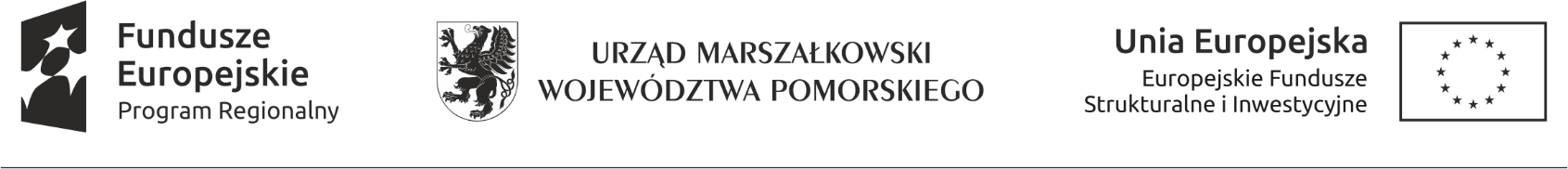 ZP.271.25.2019  	Załącznik Nr 2 do Ogłoszenia …..................dnia …...........  2019 r.…............................Pieczątka firmowa  Formularz ofertowyna przygotowanie i przeprowadzenie kursów w ramach projektu: „Szkoła zawodowa szkołą dobrego wyboru – modernizacja i wyposażenie trzech ponadgimnazjalnych szkół zawodowych w Słupsku” - Kurs Prawo Jazdy Kategorii B dla Zespołu Szkół Technicznych w Słupsku.DANE WYKONAWCY:Nazwa Wykonawcy….....................................................................................................................….......................................................................………………………………………………………………………………………….Adres….....................................................................................................................................……………………………………………………………………………………………………………………………………………………………………………………………..……………………………………………………………………………………………………………………………………………………………………………………………..Tel....................................Fax.....................................e-mail:......................................................NIP…........................................................… REGON.....................................................................W odpowiedzi na ogłoszenie o zamówieniu na przygotowanie i przeprowadzenie kursów w ramach projektu: „Szkoła zawodowa szkołą dobrego wyboru – modernizacja i wyposażenie trzech ponadgimnazjalnych szkół zawodowych w Słupsku” - Kurs Prawo Jazdy Kategorii B dla Zespołu Szkół Technicznych w Słupsku, składam ofertę na wykonanie przedmiotu zamówienia w zakresie określonym w ogłoszeniu o zamówieniu, zgodnie z opisem przedmiotu zamówienia i warunkami umowy, za cenę:- za jednego uczestnika szkolenia: cena brutto: …...……...….. zł (słownie………………………………………………………………………………………..)- łącznie za wszystkich uczestników szkolenia:cena brutto za jednego uczestnika szkolenia: ……………….. x 40 osób = ………………….…zł brutto (słownie:………………………………………………………………………………………..)1. Oświadczam, że wyżej wskazana cena obejmuje cały zakres zamówienia  określony w ogłoszeniu i załącznikach, uwzględnia wszystkie wymagane opłaty oraz podatki i koszty niezbędne do zrealizowania całości przedmiotu zamówienia, bez względu na okoliczności i źródła ich powstania.2. Oświadczam, że posiadam zdolności zawodowe i techniczne do wykonania zamówienia.3. Oświadczam, że zadeklarowana wyżej cena ryczałtowa brutto jest ceną ostateczną i zawiera obowiązujące Wykonawcę podatki, w tym podatek VAT (jeśli dotyczy) w stawce obowiązującej na dzień składania oferty, składki ZUS  oraz wszystkie składniki wynagrodzenia.4. Oświadczam,  że  zapoznałem  się  z treścią ogłoszenia o zamówieniu i nie wnoszę do niego zastrzeżeń oraz uzyskałem konieczne informacje do przygotowania oferty.5. Oświadczam, że zamówienie przyjmuję do realizacji bez zastrzeżeń.6. Oświadczam, że jestem związany ofertą przez 30 dni kalendarzowych, licząc od dnia otwarcia ofert.7.  Akceptuję warunki płatności określone w projekcie umowy.8. Oświadczam, że spełniam określone w ogłoszeniu o zamówieniu wymagania stawiane wykonawcy oraz akceptuję bez zastrzeżeń ogólne warunki umowy  i zobowiązuje się w przypadku wyboru mojej oferty do zawarcia umowy na warunkach, w terminie i miejscu wskazanym przez zamawiającego. 9. Na podstawie art. 25 ust. 1 rozporządzenia Parlamentu Europejskiego i Radu (UE) 2016/679 z dnia 27 kwietnia 2016 r. w sprawie ochrony osób fizycznych w związku z przetwarzaniem danych osobowych i w sprawie swobodnego przepływu takich danych oraz uchylenia dyrektywy 95/46/WE (ogólne rozporządzenie o ochronie danych) oświadczam, że wdrażam odpowiednie środki techniczne i organizacyjne, takie jak pseudonimizacja, zaprojektowane w celu skutecznej realizacji zasad ochrony danych, takich jak minimalizacja danych oraz w celu nadania przetwarzaniu niezbędnych zabezpieczeń.    10. Oferta zawiera ........... ponumerowanych stron.POUCZENIE:Art. 297 § 1 KODEKSU KARNEGO: Kto, w celu uzyskania dla siebie lub kogo innego (…) zamówienia publicznego, przedkłada podrobiony, przerobiony, poświadczający nieprawdę albo nierzetelny dokument albo nierzetelne, pisemne oświadczenie dotyczące okoliczności o istotnym znaczeniu dla uzyskania (…) zamówienia, podlega karze pozbawienia wolności od 3 miesięcy do lat 5............................... dnia ...........................…		    ..............................................................(podpis i pieczęć imienna osoby/osób właściwej/ych do reprezentowania Wykonawcy) Projekt finansowany ze środków EFRR w ramach Regionalnego Programu Operacyjnego dla Województwa  Pomorskiego na lata 2014-2020.Projekt finansowany ze środków EFRR w ramach Regionalnego Programu Operacyjnego dla Województwa  Pomorskiego na lata 2014-2020.Nazwa Projektu „Szkoła zawodowa szkołą dobrego wyboru – modernizacja i wyposażenie trzech ponadgimnazjalnych szkół zawodowych w Słupsku”.Nr wniosku o dofinansowanie:RPPM.04.01.00-22-0007/16